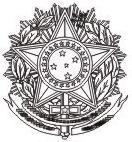 PODER JUDICIÁRIO FEDERALTRIBUNAL REGIONAL DO TRABALHO DA 15ª REGIÃOANEXO IA U T O D E C L A R A Ç Ã OEu, ____________________________________________________, carteira de identidade (RG) n. ________________, inscrito (a) no CPF sob o n._______________________, estudante do curso de __________________________, matriculado na Instituição de Ensino  ___________            _, para fins de inscrição no processo seletivo de estágio do (a) TRIBUNAL REGIONAL DO TRABALHO – 15º região, conforme estabelecido no Edital de Abertura n. 01/2019 declaro optar pela participação na condição de estudante cotista, nos termos do Decreto nº 9.427/2018, de acordo com a especificação assinalada abaixo:(   ) preto(a)(   ) pardo(a)(*OBS: O quesito cor ou raça será avaliado de acordo com os termos utilizados pela Fundação Instituto Brasileiro de Geografia e Estatística – IBGE).Declaro, ainda, estar ciente do disposto no Parágrafo Único do Art. 2º do citado Decreto nº 9.427, especificamente quanto à possibilidade legal do desligamento antecipado do estágio na hipótese de ser constatada, a qualquer tempo, a não veracidade desta declaração.Por fim, a título de informação suplementar ao já declarado, aviso ao CIEE que:(   ) participo do Programa de Cota Racial na Instituição de Ensino que estou matriculado.(   ) não participo do Programa de Cota Racial na Instituição de Ensino que estou matriculado.___________________ de ________________ de ________.__________________________________AssinaturaNome legível CPF 